      Ett projekt från Rotary Doctors - söker stöd från en Rotaryklubb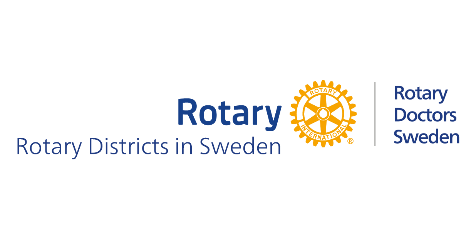 Namn: Utbildning av byhälsovolontärer, västra Kenya
Byhälsovolontär som är utbildade i basal hälsovård samt första hjälpen gör stora insatser i sina byar. De är utsedda av byledarna för att de är respekterade av andra bybor. Varje utbildad volontär har ansvar för ca 60 hushåll och är en del av det officiella hälsovårdssystemet i Kenya. Det finns 10 volontärer inom en så kallad Community Unit som består av ett antal byar med totalt ca 600 hushåll. Dessa byhälsovolontärer behöver regelbunden fortbildning.  Målsättning i detta projekt: 
Målet är att fortbilda tio byhälsovolontärer i en Community Unit som ska informera sina hushåll om hälsofrågor; om enklare sjukdomar, om nutrition, kontrollera att barn får alla vaccinationer, om familjeplanering, ge råd och stöd till sina hushåll när någon blir sjuk. Volontärerna får också rapporteringsmaterial så att de regelbundet kan rapportera om hälsotillståndet i deras byar. Projektinnehåll:
Volontärerna får en fem-dagars kurs om vaccination, nutrition, barn- och mödravård, smittsamma och icke-smittsamma sjukdomar samt datainsamling och rapporteringsteknik. Två Community Extension Workers från hälsomyndigheterna kommer att delta i kursen. Deras uppgift är att följa upp och stödja volontärerna efter fortbildningen.                                                                                             Bild: Byhälsovolontärer lär sig om en enkel handtvättmetod. Implementering och tidsperiod:
Projektet genomföras av en fältkoordinator i Rotary Doctors samarbetsorganisation. Projektet kan implementeras inom sex månader efter att en klubb bestämt sig för att stödja projektet.  Uppföljning och rapportering:
Klubben får en rapport om utbildningens genomförande med deltagarlista och foton. Rapporten innehåller också kostnader i enlighet med budgetposterna. Tre och sex månader efter utbildningen kommer en rapport om hur volontärerna har bidragit till att förbättra hälsan i deras egna byar. Hur klubben kan stödja:
En Rotaryklubb kan stödja detta projekt som kommer 600 hushåll till del.  Det kan vara ett enskilt klubbprojekt, två klubbar kan dela på projektet eller klubben kan söka samarbete med TRF eller 
U-fonden.                                                                                                               Uppdaterats: 2023-01-31Budget:Svenska kronor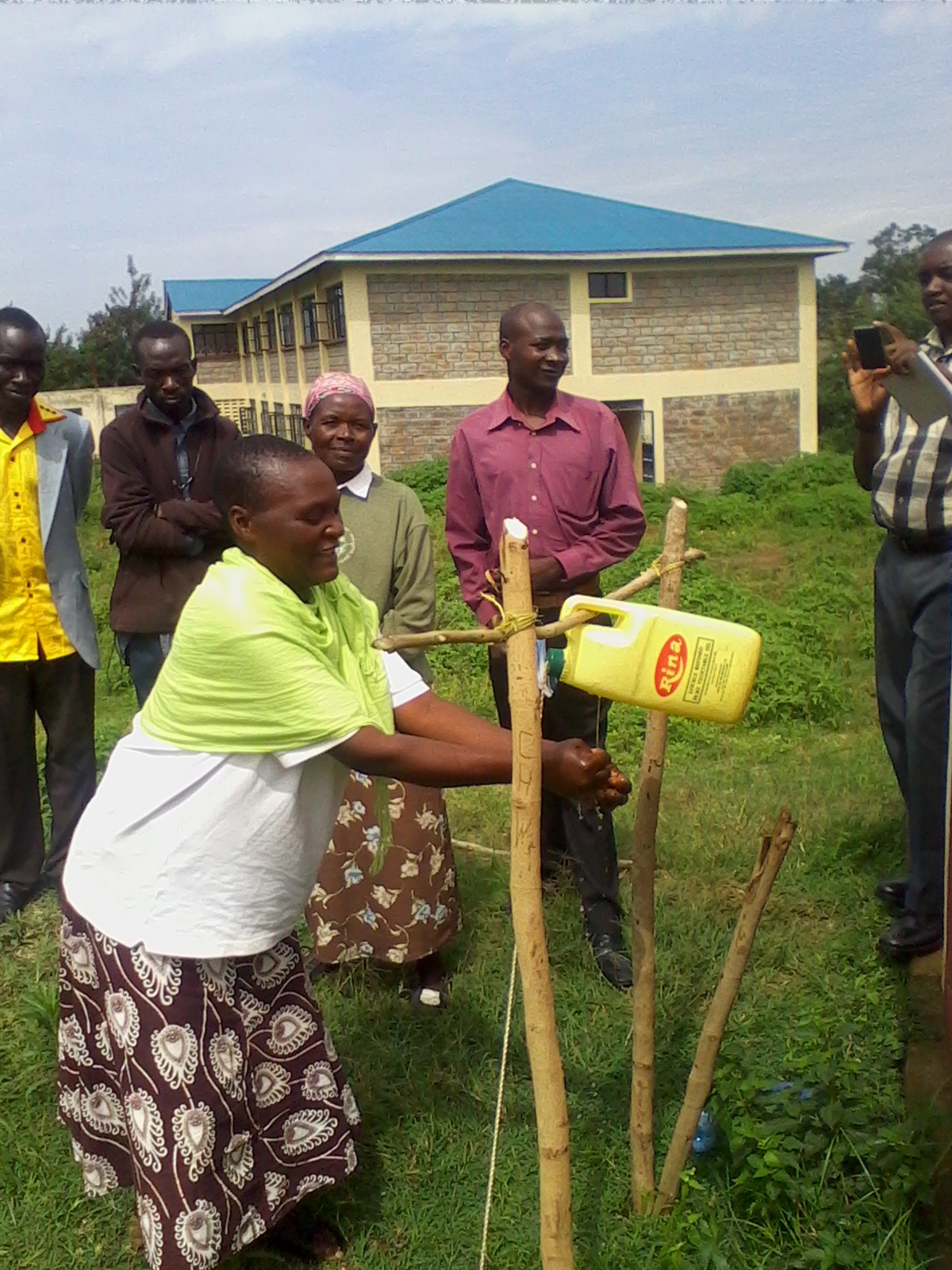 Rese, matkostnader, kurslokal
12 000Utbildare
6 000Läromedel och rapporteringsmaterial
6 000
Planering och uppföljning
3 500Totalt
27 500